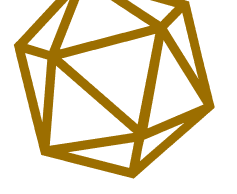 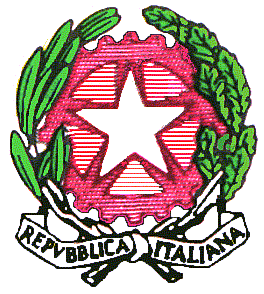 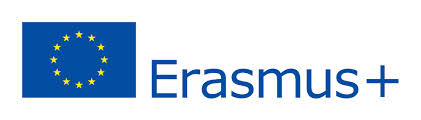                                       LICEO SCIENTIFICO STATALE  “ S. CANNIZZARO”Allegato 1 - Application formERASMUS+ KA1 Studenti in primo piano! Approcci contemporanei per migliorare gli apprendimentiDOMANDA DI PARTECIPAZIONE(da consegnare al protocollo entro la data di scadenza indicata in circolare)Al Dirigente Scolastico Del Liceo Scientifico StataleS. CannizzaroPalermoA.1. INFORMAZIONI GENERALI RICHIEDENTENome……………………………….…….. Cognome ………….….………….………………….Nato/a a ……………………………………………………… il ……………..……………………..Classe di concorso………………………………..…………………….……………………………Ruolo rivestito (solo personale non docente) …………….……………………………….Lingua conosciuta dal richiedente e livello raggiunto ………..…….………………….Eventuale certificazione posseduta …………………………………………………………….A.2. DATI DI CONTESTOTipo di formazione richiesta:    Corso strutturatoJob shadowingC. Informazioni generali SULL’ATTIVITÀ DI FORMAZIONE (nel caso di corso strutturato)Titolo dell’attività di formazione ………………………………………………………………………………………………..Lingua nella quale l’attività verrà svolta …………………………………………………………………………………..C.1 Corso non presente in SEGNel caso in cui l’attività scelta non fosse inclusa nel catalogo dei corsi del SEG, si deve allegare alla presente una copia del programma del corso/conferenza/seminario con le attività (e.g. brochures, etc), gli organizzatori, gli obiettivi, le metodologie, etc.PIANO GIORNALIERO DELLE ATTIVITA’Fornite i dettagli dell’attività se il corso non viene scelto dalla banca dati dello SEG (se il corso ha la durata di 12 giorni, aggiungere righe alla tabella sottostante)D.1 PREPARAZIONE E Motivazione alla MObilitàLa parte relativa alla preparazione è parte integrale dell’attività formativa, così come la spinta motivazionale alla mobilità.Fornire spiegazioni su tutti i punti seguenti in max 20 righe:Descrivere come il richiedente si vuole preparare all’attività formativa richiestaSpecificare il vostro grado di dimestichezza nella lingua di lavoro dell’attività formativaMotivazione alla mobilità D.2 Partecipazione ad attività extra scolastiche e corsi di formazione/aggiornamento negli ultimi 3 anniElencare ogni attività extra scolastica e/o corsi di formazione/aggiornamento svolta negli ultimi 3 anni (eventualmente aggiungere righe alla tabella)D.3 BISOGNI FORMATIVI DEL PARTECIPANTESpiegare quali sono i bisogni formativi inerenti l’attività richiesta. Trattare tutti i seguenti punti in max 15 righe1. Descrivere brevemente i vostri attuali bisogni formativi. 2. Spiegare come l’attività formativa scelta risponda ai vostri bisogni formativi.D.4 Follow up E VALORE AGGIUNTO EUROPEOIndicare un piano di follow up che1. Descriva l’impatto previsto dalla vostra partecipazione all’attività formativa prescelta sulle vostre competenze personali e professionali, includendo eventuali benefici linguistici e interculturali.2. Descriva l’impatto previsto dalla vostra partecipazione all’attività formativa prescelta su: a) vostro Dipartimento; b) vostri alunni; c) collegio docenti; d) scuola nella sua interezza; e) territorio.Inoltre:3. Evidenziare come l’attività formativa richiesta all’estero avrà un valore potenziale superiore rispetto a simili corsi svolti nel tuo Paese.4. Indicate se e come la vostra partecipazione all’attività di formazione contribuirà a dare una dimensione europea al liceo Cannizzaro.max 20 righeE. BUDGETDichiaro di essere a conoscenza della Guida Erasmus+ e che la sovvenzione contribuirà al viaggio, al mantenimento in loco e, se presente, alle spese per il corso secondo tabelle di rimborso basate su costi unitari determinati dal programma ERASMUS+ 2014-2020. F. FIRMAIo, sottoscritto/a, certifico sotto la mia responsabilità, che le informazioni contenute in questa domanda di partecipazione sono corrette e conformi al vero.Palermo,……………………………….                                                                                                                        Firma ____________________________        Si allega Curriculum Vitae in formato europeo Il corso è tra quelli suggeriti dal Database dello SEG? SINOPAESECITTA’DATA INIZIO attività (gg-mm-anno)DATA FINE attività (gg-mm-anno)Durata totale dell’attività (compreso i giorni di viaggio)Nome della scuola o ente di formazioneIndirizzo TelefonoEmail ente o scuolaPersona di contatto/Responsabile ente ed emailNome della scuola o ente di formazioneIndirizzo TelefonoEmail ente o scuolaPersona di contatto/Responsabile ente ed emailNome della scuola o ente di formazioneIndirizzo TelefonoEmail ente o scuolaPersona di contatto/Responsabile ente ed emailNome della scuola o ente di formazioneIndirizzo TelefonoEmail ente o scuolaPersona di contatto/Responsabile ente ed emailNome della scuola o ente di formazioneIndirizzo TelefonoEmail ente o scuolaPersona di contatto/Responsabile ente ed emailSito internet della scuola o enteIndicare il link del corso (copiare l’URL)Sito internet della scuola o enteIndicare il link del corso (copiare l’URL)GiorniTipo di attivitàDescrizione123456Attività extrascolastica o corso di formazione/aggiornamentoTitoloPeriodo e durata